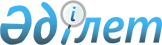 О внесении изменений в решение Коксуского районного маслихата от 21 декабря 2012 года N 11-1 "О районном бюджете Коксуского района на 2013-2015 годы"
					
			Утративший силу
			
			
		
					Решение маслихата Коксуского района Алматинской области от 06 марта 2013 года N 12-2. Зарегистрировано Департаментом юстиции Алматинской области 15 марта 2013 года N 2321. Утратило силу решением Коксуского районного маслихата Алматинской области от 11 апреля 2014 года N 28-11      Сноска. Утратило силу решением Коксуского районного маслихата Алматинской области от 11.04.2014 N 28-11.

      Примечание РЦПИ:

      В тексте документа сохранена пунктуация и орфография оригинала.



      В соответствии с пунктом 5 статьи 104, подпунктом 4) пункта 2 статьи 106 Бюджетного кодекса Республики Казахстан от 04 декабря 2008 года, со статьей 21 Закона Республики Казахстан "О нормативных правовых актах" от 24 марта 1998 года, подпунктом 1) пункта 1 статьи 6 Закона Республики Казахстан "О местном государственном управлении и самоуправлении в Республике Казахстан" от 23 января 2001 года, Коксуский районный маслихат РЕШИЛ:

      1. Внести в решение Коксуского районного маслихата от 21 декабря 2012 года N 11-1 "О районном бюджете Коксуского района на 2013-2015 годы" (зарегистрировано в Реестре государственной регистрации нормативных правовых актов от 28 декабря 2012 года N 2267, опубликовано в газете "Нұрлы Көксу" от 11 января 2013 года N 2 (4627) следующие изменения:



      в пункте 1 по строкам:

      1) "доходы" цифру "4578894" заменить на цифру "4200049", в том числе:

      "поступление трансфертов" цифру "4487906" заменить на цифру "4109061", в том числе:

      "целевые текущие трансферты" цифру "1206788" заменить на цифру "812971";

      "целевые трансферты на развитие" цифру "1501141" заменить на цифру "1516113";

      2) "затраты" цифру "4578894" заменить на цифру "4216855";

      3) "чистое бюджетное кредитование" цифру "83888" заменить на цифру "82917";

      "погашение бюджетных кредитов" цифру "6989" заменить на цифру "7960";

      5) "дефицит (профицит) бюджета" цифру "-83888" заменить на цифру "-99723";

      6) "финансирование дефицита (использование профицита) бюджета" цифру "83888" заменить на цифру "99723".



      2. Приложение 1 к указанному решению изложить в новой редакции согласно приложению 1 к настоящему решению.



      3. Контроль за исполнением данного решения возложить на постоянную комиссию районного маслихата "По экономическому развитию района, местному бюджету, охраны природы и вопросам сельского хозяйства".



      4. Настоящее решение вводится в действие с 1 января 2013 года.      Секретарь районного маслихата,

      председатель сессии                        А.Досымбеков      "СОГЛАСОВАНО"      Начальник Коксуского

      отдела экономики и

      бюджетного планирования                    Амирсеитова Асел Базархановна

      06 марта 2013 года

Приложение 1

к решению Коксуского районного

маслихата от 06 марта 2013 года N 12-2

"О внесении изменений в решение

Коксуского районного маслихата

от 21 декабря 2012 года N 11-1

"О районном бюджете Коксуского

района на 2013-2015 годы"Приложение 1

к решению Коксуского районного

маслихата от 21 декабря 2012 года

N 11-1 "О районном бюджете Коксуского

района на 2013-2015 годы" Районный бюджет Коксуского района на 2013 год
					© 2012. РГП на ПХВ «Институт законодательства и правовой информации Республики Казахстан» Министерства юстиции Республики Казахстан
				КатегорияКатегорияКатегорияКатегорияСумма

(тыс.

тенге)КлассКлассКлассСумма

(тыс.

тенге)ПодклассПодклассСумма

(тыс.

тенге)НаименованиеСумма

(тыс.

тенге)I.Доходы42000491Налоговые поступления7892704Hалоги на собственность662851Hалоги на имущество255703Земельный налог58654Hалог на транспортные средства303505Единый земельный налог450005Внутренние налоги на товары, работы и услуги80972Акцизы16803Поступления за использование природных и других

ресурсов2504Сборы за ведение предпринимательской и

профессиональной деятельности60355Налог на игорный бизнес13208Обязательные платежи, взимаемые за совершение

юридически значимых действий и (или) выдачу

документов уполномоченными на то

государственными органами или должностными

лицами45451Государственная пошлина45452Неналоговые поступления894601Доходы от государственной собственности19855Доходы от аренды имущества, находящегося в

государственной собственности198504Штрафы, пени, санкции, взыскания, налагаемые

государственными учреждениями, финансируемыми

из государственного бюджета, а также

содержащимися и финансируемыми из бюджета

(сметы расходов) Национального Банка Республики

Казахстан67611Штрафы, пени, санкции, взыскания, налагаемые

государственными учреждениями, финансируемыми

из государственного бюджета, а также

содержащимися и финансируемыми из бюджета

(сметы расходов) Национального Банка Республики

Казахстан, за исключением поступлений от

организаций нефтяного сектора676106Прочие неналоговые поступления2001Прочие неналоговые поступления2003Поступления от продажи основного капитала311501Продажа государственного имущества,

закрепленного за государственными учреждениями10151Продажа государственного имущества,

закрепленного за государственными учреждениями101503Продажа земли и нематериальных активов21001Продажа земли20002Продажа нематериальных активов1004Поступления трансфертов410906102Трансферты из вышестоящих органов

государственного управления41090612Трансферты из областного бюджета4109061Функциональная группаФункциональная группаФункциональная группаФункциональная группаФункциональная группаСумма

(тыс.тенге)Функциональная подгруппаФункциональная подгруппаФункциональная подгруппаФункциональная подгруппаСумма

(тыс.тенге)Администратор бюджетных программАдминистратор бюджетных программАдминистратор бюджетных программСумма

(тыс.тенге)ПрограммаПрограммаСумма

(тыс.тенге)НаименованиеСумма

(тыс.тенге)II. Затраты421685501Государственные услуги общего характера1918281Представительные, исполнительные и другие

органы, выполняющие общие функции

государственного управления169541112Аппарат маслихата района (города областного

значения)11814001Услуги по обеспечению деятельности

маслихата района (города областного

значения)11492003Капитальные расходы государственных органов322122Аппарат акима района (города областного

значения)55510001Услуги по обеспечению деятельности акима

района (города областного значения)52242003Капитальные расходы государственных органов3268123Аппарат акима района в городе, города

районного значения, поселка, аула (села),

аульного (сельского) округа102217001Услуги по обеспечению деятельности акима

района в городе, города районного значения,

поселка, аула (села), аульного (сельского)

округа102047022Капитальные расходы государственных органов1702Финансовая деятельность10509452Отдел финансов района (города областного

значения)10509001Услуги по реализации государственной

политики в области исполнения бюджета

района (города областного значения) и

управления коммунальной собственностью

района (города областного значения)9446003Проведение оценки имущества в целях

налогообложения474010Приватизация, управление коммунальным

имуществом, постприватизационная

деятельность и регулирование споров,

связанных с этим5895Планирование и статистическая деятельность11778453Отдел экономики и бюджетного планирования

района (города областного значения)11778001Услуги по реализации государственной

политики в области формирования и развития

экономической политики, системы

государственного планирования и управления

района (города областного значения)10928004Капитальные расходы государственных органов85002Оборона535451Военные нужды1174122Аппарат акима района (города областного

значения)1174005Мероприятия в рамках исполнения всеобщей

воинской обязанности11742Организация работы по чрезвычайным

ситуациям52371122Аппарат акима района (города областного

значения)52371006Предупреждение и ликвидация чрезвычайных

ситуаций масштаба района (города областного

значения)5237103Общественный порядок, безопасность,

правовая, судебная, уголовно-исполнительная

деятельность1009Прочие услуги в области общественного

порядка и безопасности100458Отдел жилищно-коммунального хозяйства,

пассажирского транспорта и автомобильных

дорог района (города областного значения)100021Обеспечение безопасности дорожного движения

в населенных пунктах10004Образование21081511Дошкольное воспитание и обучение256081464Отдел образования района (города областного

значения)256081009Обеспечение деятельности организаций

дошкольного воспитания и обучения58547040Реализация государственного

образовательного заказа в дошкольных

организациях образования1975342Начальное, основное среднее и общее

среднее образование1419148123Аппарат акима района в городе, города

районного значения, поселка, аула (села),

аульного (сельского) округа6761005Организация бесплатного подвоза учащихся

до школы и обратно в аульной (сельской)

местности6761464Отдел образования района (города областного

значения)1412387003Общеобразовательное обучение1389088006Дополнительное образование для детей232999Прочие услуги в области образования432922464Отдел образования района (города областного

значения)325985001Услуги по реализации государственной

политики на местном уровне в области

образования14769004Информатизация системы образования в

государственных учреждениях образования

района (города областного значения)10107005Приобретение и доставка учебников,

учебно-методических комплексов для

государственных учреждений образования

района (города областного значения)18605007Проведение школьных олимпиад, внешкольных

мероприятий и конкурсов районного

(городского) масштаба1633012Капитальные расходы государственного органа3350015Ежемесячные выплаты денежных средств

опекунам (попечителям) на содержание

ребенка-сироты (детей-сирот), и ребенка

(детей), оставшегося без попечения

родителей5532020Обеспечение оборудованием, программным

обеспечением детей-инвалидов, обучающихся

на дому4000067Капитальные расходы подведомственных

государственных учреждений и организаций267989467Отдел строительства района (города

областного значения)106937037Строительство и реконструкция объектов

образования10693706Социальная помощь и социальное обеспечение1352762Социальная помощь120256451Отдел занятости и социальных программ

района (города областного значения)120256002Программа занятости18836004Оказание социальной помощи на приобретение

топлива специалистам здравоохранения,

образования, социального обеспечения,

культуры, спорта и ветеринарии сельской

местности в соответствии с

законодательством Республики Казахстан16185005Государственная адресная социальная помощь2569006Оказание жилищной помощи12825007Социальная помощь отдельным категориям

нуждающихся граждан по решениям местных

представительных органов9897010Материальное обеспечение детей-инвалидов,

воспитывающихся и обучающихся на дому3334014Оказание социальной помощи нуждающимся

гражданам на дому17659016Государственные пособия на детей до 18 лет34392017Обеспечение нуждающихся инвалидов

обязательными гигиеническими средствами и

предоставление услуг специалистами

жестового языка, индивидуальными

помощниками в соответствии с индивидуальной

программой реабилитации инвалида45599Прочие услуги в области социальной помощи

и социального обеспечения15020451Отдел занятости и социальных программ

района (города областного значения)15020001Услуги по реализации государственной

политики на местном уровне в области

обеспечения занятости и реализации

социальных программ для населения13747011Оплата услуг по зачислению, выплате и

доставке пособий и других социальных выплат1229021Капитальные расходы государственных органов4407Жилищно-коммунальное хозяйство14608291Жилищное хозяйство87905463Отдел земельных отношений района (города

областного значения)4587016Изъятие земельных участков для

государственных нужд4587467Отдел строительства района (города

областного значения)78751003Проектирование, строительство и (или)

приобретение жилья коммунального жилищного

фонда57218004Проектирование, развитие, обустройство и

(или) приобретение

инженерно-коммуникационной инфраструктуры21533479Отдел жилищной инспекции района (города

областного значения)4567001Услуги по реализации государственной

политики на местном уровне в области

жилищного фонда4470005Капитальные расходы государственного органа972Коммунальное хозяйство1349704458Отдел жилищно-коммунального хозяйства,

пассажирского транспорта и автомобильных

дорог района (города областного значения)1349704012Функционирование системы водоснабжения и

водоотведения16221028Развитие коммунального хозяйства634212029Развитие системы водоснабжения и

водоотведения 6992713Благоустройство населенных пунктов23220458Отдел жилищно-коммунального хозяйства,

пассажирского транспорта и автомобильных

дорог района (города областного значения)23220015Освещение улиц населенных пунктов10751016Обеспечение санитарии населенных пунктов3765018Благоустройство и озеленение населенных

пунктов870408Культура, спорт, туризм и информационное

пространство851541Деятельность в области культуры40371455Отдел культуры и развития языков района

(города областного значения)40371003Поддержка культурно-досуговой работы403712Спорт3406465Отдел физической культуры и спорта района

(города областного значения)3406006Проведение спортивных соревнований на

районном (города областного значения)

уровне906007Подготовка и участие членов сборных команд

района (города областного значения) по

различным видам спорта на областных

спортивных соревнованиях25003Информационное пространство16515455Отдел культуры и развития языков района

(города областного значения)16515006Функционирование районных (городских)

библиотек15748007Развитие государственного языка и других

языков народа Казахстана7679Прочие услуги по организации культуры,

спорта, туризма и информационного

пространства24862455Отдел культуры и развития языков района

(города областного значения)13774001Услуги по реализации государственной

политики на местном уровне в области

развития языков и культуры4613010Капитальные расходы государственного органа311032Капитальные расходы подведомственных

государственных учреждений и организаций8850456Отдел внутренней политики района (города

областного значения)7157001Услуги по реализации государственной

политики на местном уровне в области

информации, укрепления государственности и

формирования социального оптимизма граждан7157465Отдел физической культуры и спорта района

(города областного значения)3931001Услуги по реализации государственной

политики на местном уровне в сфере

физической культуры и спорта393110Сельское, водное, лесное, рыбное хозяйство,

особо охраняемые природные территории,

охрана окружающей среды и животного мира,

земельные отношения1148221Сельское хозяйство32258453Отдел экономики и бюджетного планирования

района (города областного значения)14945099Реализация мер по оказанию социальной

поддержки специалистов14945462Отдел сельского хозяйства района (города

областного значения7903001Услуги по реализации государственной

политики на местном уровне в сфере

сельского хозяйства7701006Капитальные расходы государственного органа202473Отдел ветеринарии района (города областного

значения)9410001Услуги по реализации государственной

политики на местном уровне в сфере

ветеринарии6330003Капитальные расходы государственного органа330007Организация отлова и уничтожения бродячих

собак и кошек930008Возмещение владельцам стоимости изымаемых и

уничтожаемых больных животных, продуктов и

сырья животного происхождения500009Проведение ветеринарных мероприятий по

энзоотическим болезням животных13206Земельные отношения6135463Отдел земельных отношений района (города

областного значения)6135001Услуги по реализации государственной

политики в области регулирования земельных

отношений на территории района (города

областного значения)5977007Капитальные расходы государственного органа1589Прочие услуги в области сельского, водного,

лесного, рыбного хозяйства, охраны

окружающей среды и земельных отношений76429473Отдел ветеринарии района (города областного

значения)76429011Проведение противоэпизоотических

мероприятий7642911Промышленность, архитектурная,

градостроительная и строительная

деятельность118392Архитектурная, градостроительная и

строительная деятельность11839467Отдел строительства района (города

областного значения)6157001Услуги по реализации государственной

политики на местном уровне в области

строительства6042017Капитальные расходы государственного органа115468Отдел архитектуры и градостроительства

района (города областного значения)5682001Услуги по реализации государственной

политики в области архитектуры и

градостроительства на местном уровне5607004Капитальные расходы государственного органа7512Транспорт и коммуникации71581Автомобильный транспорт7158458Отдел жилищно-коммунального хозяйства,

пассажирского транспорта и автомобильных

дорог района (города областного значения)7158023Обеспечение функционирования автомобильных

дорог715813Прочие480063Поддержка предпринимательской деятельности

и защита конкуренции4440469Отдел предпринимательства района (города

областного значения)4440001Услуги по реализации государственной

политики на местном уровне в области

развития предпринимательства и

промышленности44409Прочие43566452Отдел финансов района (города областного

значения)1537012Резерв местного исполнительного органа

района (города областного значения)1537453Отдел экономики и бюджетного планирования

района (города областного значения)4500003Разработка технико-экономического

обоснования местных бюджетных

инвестиционных проектов и концессионных

проектов и проведение его экспертизы4500458Отдел жилищно-коммунального хозяйства,

пассажирского транспорта и автомобильных

дорог района (города областного значения)37529001Услуги по реализации государственной

политики на местном уровне в области

жилищно-коммунального хозяйства,

пассажирского транспорта и автомобильных

дорог6686040Реализация мер по содействию экономическому

развитию регионов в рамках Программы

"Развитие регионов"3084315Трансферты1471Трансферты147452Отдел финансов района (города областного

значения)147006Возврат неиспользованных

(недоиспользованных) целевых трансфертов147III.Чистое бюджетное кредитование82917Бюджетные кредиты 9087710Сельское, водное, лесное, рыбное хозяйство,

особо охраняемые природные территории,

охрана окружающей среды и животного мира,

земельные отношения908771Сельское хозяйство90877453Отдел экономики и бюджетного планирования

района (города областного значения)90877006Бюджетные кредиты для реализации мер

социальной поддержки специалистов90877КатегорияКатегорияКатегорияКатегорияКлассКлассКлассСуммаПодклассПодкласс(тыс. тенге)НаименованиеПогашение бюджетных кредитов79605Погашение бюджетных кредитов796001Погашение бюджетных кредитов79601Погашение бюджетных кредитов, выданных из

государственного бюджета7960Функциональная группаФункциональная группаФункциональная группаФункциональная группаФункциональная группаСумма

(тыс.

тенге)Функциональная подгруппаФункциональная подгруппаФункциональная подгруппаФункциональная подгруппаСумма

(тыс.

тенге)Администратор бюджетных программАдминистратор бюджетных программАдминистратор бюджетных программСумма

(тыс.

тенге)ПрограммаПрограммаСумма

(тыс.

тенге)НаименованиеСумма

(тыс.

тенге)IV.Сальдо по операциям с финансовыми

активами0Приобретение финансовых активов013Прочие09Прочие0452Отдел финансов района (города областного

значения)0014Формирование или увеличение уставного

капитала юридических лицКатегорияКатегорияКатегорияКатегорияСумма

(тыс.

тенге)КлассКлассКлассСумма

(тыс.

тенге)ПодклассПодклассСумма

(тыс.

тенге)НаименованиеСумма

(тыс.

тенге)V. Дефицит (профицит) бюджета-99723VI. Финансирование дефицита (использование

профицита ) бюджета997237Поступления займов9087701Внутренние государственные займы908772Договоры займа908778Используемые остатки бюджетных средств1680701Остатки бюджетных средств168071Свободные остатки бюджетных средств16807Функциональная группаФункциональная группаФункциональная группаФункциональная группаФункциональная группаСумма

(тыс.

тенге)Функциональная подгруппаФункциональная подгруппаФункциональная подгруппаФункциональная подгруппаСумма

(тыс.

тенге)Администратор бюджетных программАдминистратор бюджетных программАдминистратор бюджетных программСумма

(тыс.

тенге)ПрограммаПрограммаСумма

(тыс.

тенге)НаименованиеСумма

(тыс.

тенге)Погашение займов796116Погашение займов79611Погашение займов7961452Отдел финансов района (города областного

значения)7961008Погашение долга местного исполнительного

органа перед вышестоящим бюджетом7960021Возврат неиспользованных бюджетных

кредитов, выданных из местного бюджета1